Department for Environment, Food and Rural Affairs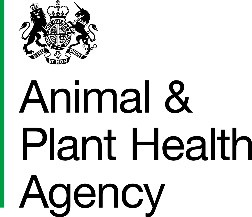 Scottish GovernmentWelsh GovernmentOV - USA Certificates ChecklistUseful Website Resources10 Principles of certification: https://www.rcvs.org.uk/setting-standards/advice-and-guidance/code-of-professional-conduct-for-veterinary-surgeons/supporting-guidance/certification/APHA Vet Gateway:http://apha.defra.gov.uk/official-vets/index.htmhttp://apha.defra.gov.uk/External_OV_Instructions/Export_Instructions/Certification_Procedures/index.htmOV Instructions (defra.gov.uk)Improve International OCQ (V)shttps://www.improve-ov.com/about/about.php.APHA is an Executive Agency of the Department for Environment, Food and Rural Affairs and also works on behalf of the Scottish Government, Welsh Government and Food Standards Agency to safeguard animal and plant health for the benefit of people, the environment and the economy.Example Signature ProformaCOMPANY HEADED PAPERName of CompanyAddress of CompanyDate: Please insert dateTo whom it may concernI, (please insert name and title of the Managing Director or equivalent,) authorise the following to give declaration as required. I confirm that the following people have the knowledge of and responsibility for the manufacturing processes and as a signatory are aware that making a false declaration is an offence.Yours faithfullysignature(Please insert position in company)e.g. Managing Director or equivalentExample ScheduleSCHEDULE FOR EHC 21/2/123456 Permit: C-123456Consignment Number/Reference No: Insert details that do not fit on certificate below making sure each section is clearly labelled.I (A) Description of product as per permit wordingIV (B) * Permit conditions go here as per EXACTLY the wording in the permit (and corresponding to Manufacturers declarationSigned: Name: ANOTHER VET MRCVS (BLOCK CAPITALS)DATE: (DAY/MONTH/YEAR)Rule space off if not usedManufacturers DeclarationPermit Number (if applicable):Lot/Batch/BBD/DOM:Shipping Marks:I, as an authorised signatory of insert company name here, declare that the product to be exported, namely insert products here, meet the following conditions:Enter permit conditions and/or certificate requirements here (needs to be exact wording as per permit/certificate)I am aware that it is an offence to make a false statement.Yours SincerelyName (Block capitals)Date:Position in company:QuestionQuestionYesYesYesYesYesNoNo1.Correct Export Health Certificate (EHC) and Notes for Guidance (NFG)? Read both fully before starting.2.Is an import permit required? It is the responsibility of the exporter to check in advance from USDA/APHIS/VS to see if an import permit is required for the consignment.Yes  Exporter to obtain and present to certifying OV – permit should be uploaded on EHCO as supporting document for checks.No   Aphis letter or evidence from USDA website required and presented to OV. If not available, confirmation email from the exporter confirming that permit not required uploaded with the application.Is an import permit required? It is the responsibility of the exporter to check in advance from USDA/APHIS/VS to see if an import permit is required for the consignment.Yes  Exporter to obtain and present to certifying OV – permit should be uploaded on EHCO as supporting document for checks.No   Aphis letter or evidence from USDA website required and presented to OV. If not available, confirmation email from the exporter confirming that permit not required uploaded with the application.Is an import permit required? It is the responsibility of the exporter to check in advance from USDA/APHIS/VS to see if an import permit is required for the consignment.Yes  Exporter to obtain and present to certifying OV – permit should be uploaded on EHCO as supporting document for checks.No   Aphis letter or evidence from USDA website required and presented to OV. If not available, confirmation email from the exporter confirming that permit not required uploaded with the application.Is an import permit required? It is the responsibility of the exporter to check in advance from USDA/APHIS/VS to see if an import permit is required for the consignment.Yes  Exporter to obtain and present to certifying OV – permit should be uploaded on EHCO as supporting document for checks.No   Aphis letter or evidence from USDA website required and presented to OV. If not available, confirmation email from the exporter confirming that permit not required uploaded with the application.Is an import permit required? It is the responsibility of the exporter to check in advance from USDA/APHIS/VS to see if an import permit is required for the consignment.Yes  Exporter to obtain and present to certifying OV – permit should be uploaded on EHCO as supporting document for checks.No   Aphis letter or evidence from USDA website required and presented to OV. If not available, confirmation email from the exporter confirming that permit not required uploaded with the application.Is an import permit required? It is the responsibility of the exporter to check in advance from USDA/APHIS/VS to see if an import permit is required for the consignment.Yes  Exporter to obtain and present to certifying OV – permit should be uploaded on EHCO as supporting document for checks.No   Aphis letter or evidence from USDA website required and presented to OV. If not available, confirmation email from the exporter confirming that permit not required uploaded with the application.Is an import permit required? It is the responsibility of the exporter to check in advance from USDA/APHIS/VS to see if an import permit is required for the consignment.Yes  Exporter to obtain and present to certifying OV – permit should be uploaded on EHCO as supporting document for checks.No   Aphis letter or evidence from USDA website required and presented to OV. If not available, confirmation email from the exporter confirming that permit not required uploaded with the application.Is an import permit required? It is the responsibility of the exporter to check in advance from USDA/APHIS/VS to see if an import permit is required for the consignment.Yes  Exporter to obtain and present to certifying OV – permit should be uploaded on EHCO as supporting document for checks.No   Aphis letter or evidence from USDA website required and presented to OV. If not available, confirmation email from the exporter confirming that permit not required uploaded with the application.Is permit in date?Is permit issued to correct person/company? - the permit should be valid at the time of arrival in the country of destination.Is permit in date?Is permit issued to correct person/company? - the permit should be valid at the time of arrival in the country of destination.Is permit in date?Is permit issued to correct person/company? - the permit should be valid at the time of arrival in the country of destination.Is permit in date?Is permit issued to correct person/company? - the permit should be valid at the time of arrival in the country of destination.Is permit in date?Is permit issued to correct person/company? - the permit should be valid at the time of arrival in the country of destination.Is permit in date?Is permit issued to correct person/company? - the permit should be valid at the time of arrival in the country of destination.3.Manufacturer’s declaration checked?Company Letterhead, dated, clearly identifies product to be exported - must match permit wording exactly (see template example)Manufacturer’s declaration checked?Company Letterhead, dated, clearly identifies product to be exported - must match permit wording exactly (see template example)Manufacturer’s declaration checked?Company Letterhead, dated, clearly identifies product to be exported - must match permit wording exactly (see template example)3.Manufacturer’s declaration checked?Company Letterhead, dated, clearly identifies product to be exported - must match permit wording exactly (see template example)Manufacturer’s declaration checked?Company Letterhead, dated, clearly identifies product to be exported - must match permit wording exactly (see template example)Manufacturer’s declaration checked?Company Letterhead, dated, clearly identifies product to be exported - must match permit wording exactly (see template example)Is person Signing Manufacturer’s Declaration an authorised signatory for the Company? (see template attached)Is person Signing Manufacturer’s Declaration an authorised signatory for the Company? (see template attached)Is person Signing Manufacturer’s Declaration an authorised signatory for the Company? (see template attached)4.Manufacturer’s declaration, pre-certificate, and schedule (if using) uploaded in Export Health Certificates Online (EHC Online)?Manufacturer’s declaration, pre-certificate, and schedule (if using) uploaded in Export Health Certificates Online (EHC Online)?Manufacturer’s declaration, pre-certificate, and schedule (if using) uploaded in Export Health Certificates Online (EHC Online)?Do APHA hold the authorised signature on file? If not upload doc nowDo APHA hold the authorised signature on file? If not upload doc nowDo APHA hold the authorised signature on file? If not upload doc now5.Is a schedule really needed? Only use if not enough space on certificate see schedules to Export Health CertificatesIs a schedule really needed? Only use if not enough space on certificate see schedules to Export Health CertificatesIs a schedule really needed? Only use if not enough space on certificate see schedules to Export Health CertificatesEHC Number at top of every page?EHC Number at top of every page?EHC Number at top of every page?Permit No and Consignment reference number easily visible?Permit No and Consignment reference number easily visible?Permit No and Consignment reference number easily visible?Section of Health certificate referred to e.g. IV (a)Section of Health certificate referred to e.g. IV (a)Section of Health certificate referred to e.g. IV (a)Word version of schedule uploaded for APHA Official Veterinarians to use if requiredWord version of schedule uploaded for APHA Official Veterinarians to use if requiredWord version of schedule uploaded for APHA Official Veterinarians to use if required6.Is there enough information to sign? Remember 10 Principles of CertificationIs there enough information to sign? Remember 10 Principles of CertificationIs there enough information to sign? Remember 10 Principles of Certification7.Check information in the EHC Online application is 100% accurate before printingCheck information in the EHC Online application is 100% accurate before printingCheck information in the EHC Online application is 100% accurate before printing8.Are all insertions/deletions completed?Are all insertions/deletions completed?Are all insertions/deletions completed?9.Part I - Identification of ProductsPart I - Identification of ProductsPart I - Identification of ProductsPart I - Identification of ProductsPart I - Identification of ProductsPart I - Identification of ProductsPart I - Identification of ProductsPart I - Identification of ProductsCan the exported product be easily correlated with the EHC (Type and number of packages, lot/batch numbers, shipping marks etc)? – Same information/wording should be available on the manufacturer’s declaration and EHCCan the exported product be easily correlated with the EHC (Type and number of packages, lot/batch numbers, shipping marks etc)? – Same information/wording should be available on the manufacturer’s declaration and EHC10.Section IV - Health Information attestationSection IV - Health Information attestationSection IV - Health Information attestationSection IV - Health Information attestationSection IV - Health Information attestationSection IV - Health Information attestationSection IV - Health Information attestationSection IV - Health Information attestationInsertions/deletions (avoid handwritten text) start again if need beInsertions/deletions (avoid handwritten text) start again if need beInsertions/deletions (avoid handwritten text) start again if need beDoes the wording match the permit and manufacturer’s declaration exactly? Take care with temperature nomenclature If ‘degrees’ symbol cannot be used, then use ‘degrees’ wording.Does the wording match the permit and manufacturer’s declaration exactly? Take care with temperature nomenclature If ‘degrees’ symbol cannot be used, then use ‘degrees’ wording.Does the wording match the permit and manufacturer’s declaration exactly? Take care with temperature nomenclature If ‘degrees’ symbol cannot be used, then use ‘degrees’ wording.11.Final signingFinal signingFinal signingFinal signingFinal signingFinal signingFinal signingFinal signingLarge blank spaces ruled off/struck through to prevent alteration?Large blank spaces ruled off/struck through to prevent alteration?Large blank spaces ruled off/struck through to prevent alteration?Dated (day of completion only no back or forward dating)Dated (day of completion only no back or forward dating)Dated (day of completion only no back or forward dating)OV stamp applied (needs to be easily read and Practice/Address Stamp (any colour but black)OV stamp applied (needs to be easily read and Practice/Address Stamp (any colour but black)OV stamp applied (needs to be easily read and Practice/Address Stamp (any colour but black)Certificate completed and signed in any colour other than certificate text (i.e. not black)Certificate completed and signed in any colour other than certificate text (i.e. not black)Certificate completed and signed in any colour other than certificate text (i.e. not black)Upload to EHC Online clearly named as completed pre certificateUpload to EHC Online clearly named as completed pre certificateUpload to EHC Online clearly named as completed pre certificateNAMESIGNATUREJOB TITLE